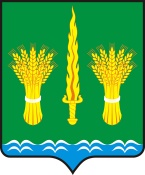 РОССИЙСКАЯ  ФЕДЕРАЦИЯОРЛОВСКАЯ ОБЛАСТЬАДМИНИСТРАЦИЯ  Малоархангельского района ПОСТАНОВЛЕНИЕ                 от   26 сентября   2018 года   № 447                              г. Малоархангельск Об утверждении Прогноза социально-экономического развития Малоархангельского района на 2019 годи плановый период 2020 и 2021 годыРассмотрев представленный отделом по экономике, муниципальным закупкам и инвестиционной деятельности администрации Малоархангельского района Прогноз социально-экономического развития Малоархангельского района на 2019 год и плановый период 2020 и 2021 годы, руководствуясь статьей 173 Бюджетного кодекса Российской Федерации, уставом Малоархангельского района                        ПОСТАНОВЛЯЮ:Утвердить Прогноз социально-экономического развития Малоархангельского района на 2019 год и плановый период 2020 и 2021 годы согласно приложению.Настоящее постановление подлежит размещению на официальном сайте администрации Малоархангельского района.Контроль за исполнением настоящего постановления возложить на заместителей главы администрации Малоархангельского района (В.М.Васютин, Н.Л.Кузина).                      Глава Малоархангельского района                                   Ю.А.Маслов